Name:_____KEY__________ _________ Due:____________________Math - Unit 4 Fraction Concepts, Addition, Subtraction, Multiplication and Division Study Guide For each situation, write a division expression that represents it and give each answer as a fraction.Jamie invited 6 friends to a birthday party. She had 3 cakes to share. If they share the cakes equally, what fraction of cake will each girl have?Division sentence____7÷3_____ Fraction____7/3______Ben is making birdhouses. He has 5 feet of wood. He needs to make 9 birdhouses using the same amount of wood for each one. What fraction of a foot will he use for each birdhouse?Division sentence_____9÷5______ Fraction_____9/5_______List two fractions that express the shaded amount.			____1/3_____		____3/9___
___1/2____	____12/24___			For each fractional amount, write its equivalent in simplest form. (Simplify/Reduce)Three twelfths____1/4___	16 out of 18_8/9____24/40___3/5_____    	20 divided by 30____2/3______ 7/42___1/6______4/5____  _____7/12______	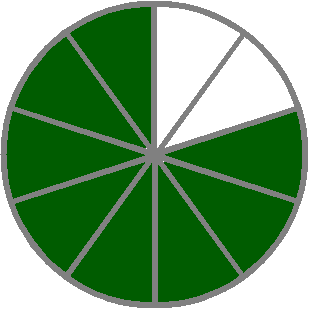 For each pair of fractions below, write <, >, or = to show that the first fraction is less than, greater than, or equal to the second.4   	    8              3         1	            2    <    3            3    =     65      >    11	           9    >   6	            7          5            8         16Find the two totals. Then circle the sum that is closer to 1. Explain how you found the sums and how you determined which is closer to 1. 1  + 3  =                    	    1 + 2   =3     4      _1 and 1/12_      2    5      __9/10__1 and 1/12 is closer to one because the pieces of the fraction are smaller, etc.Solve each problem. Use numbers, pictures, and/or words to show your thinking.Rachel ate 2 ¾ slices of pizza. Sarah ate 3 and 1/6 slices. How much pizza did they eat all together?5 and 11/12On Monday, 2/6 of the students in 5th grade went to the book fair. On Tuesday, 1/4 of the 5th grade students went to the book fair. The rest of the 5th grade students went on Wednesday. What fraction of the 5th grade students went on Wednesday?5/12Sam is making pancakes with fresh fruit. He will need 1 ¼ cups of strawberries, ¾ cups of blueberries, and 2 and one third cups of bananas. How much fruit will Sam need altogether for his pancakes? 4 and 1/3Natalie, Serena, and Brenton are sharing 2 sandwiches. Natalie says she can eat ¼ of a sandwich. Serena says she can eat 2/3 of a sandwich and Brenton says he can eat 5/6. If they each eat that amount, how much of the sandwiches will be left? 1/4What number will make the statement correct?4/9   =   x/36      x = ?12		b.  16		c. 8		d. 20Paul read 5/6 of his chapter book. Brett read 3/8 of his chapter book. How much more has Paul read than Brett? 2/8		b. 	11/24		c.   2/24		d.	5/24Which fraction represents 2 ÷ 7?7/2	 	b.   3   1/7		c.     1/7		d. 	2/7Jack and Jill each bought a candy bar. Jack broke his into 6 equal pieces and at 4 of them. Jill broke hers into 8 equal pieces and ate 3 of them. Which statement correctly compares the amount of candy bar that each person ate? 4/6 < 3/8	b.   6/4 < 8/3	c.  4/6 > 3/8   	d.  4/6 = 3/85) Answer the problems and model your answer using the rectangles. x 	= 3/16							 x  = 4/156)     of fifth graders enjoy chocolate.  Of those students, only   also enjoy sour candy.  What fraction of fifth graders enjoy both chocolate and sour candy?1/47)    of fifth graders like broccoli.   of those students will only eat broccoli with cheese.  What fraction of fifth graders will only eat their broccoli with cheese?3/108) Answer the following division problem, and use the circle to model your answer.	  ÷ 10)  Find the product of each multiplication problem. x   = 14 and 2/5		 x  = 38/45 x  =32 and 1/5		 x  = 2/911) If each person at a party eats  of a pound of roast beef, and there are 4 people at the party, how many pounds of roast beef are needed?  Use the models below to help you solve the problem. =       n           Answer: 2 and 4/8 = 2 and 1/212)Using the idea of common denominators, use the following models to show the solution of      +  																													+					=																															                                                                   Answer: 10/12=5/6